Статья 25 Конституции Республики Беларусь гласит, что никто не должен подвергаться пыткам, жестокому, бесчеловечному или унижающему его достоинство обращению либо наказанию.Домашнее насилие является одной из наиболее распространенных форм нарушения прав человека. Ежегодно в органах внутренних дел регистрируется огромное количество бытовых конфликтов с применением насилия, повлекших за собой тяжкие последствия.Все привыкли считать, что основными жертвами домашнего насилия становятся женщины и дети. О стариках, как о жертвах насилия в семье, говорится реже. Тем не менее, такое явление как насилие взрослых детей по отношению к пожилым родителям широко распространено. Особенно уязвимыми считаются нуждающиеся в уходе или проживающие в изоляции пожилые люди.Насилие в быту по отношению к пожилым – это отрицательное или унижающее отношение, несправедливое обращение с людьми на основании их возраста, ущемление их прав, негативное отношение к ним. Выделяют следующие виды пренебрежительного отношения и насилия в отношении пожилых граждан:Физическое насилие − прямое или косвенное воздействие с целью причинения физического вреда, выражающееся в нанесении увечий, тяжелых телесных повреждений, побоях, пинках, шлепках, толчках, пощечинах. Сексуальное насилие − насильственные действия, при которых человека силой, угрозой или обманом принуждают вопреки его желанию к какой-либо форме сексуальных отношений.Психологическое насилие – причинение пожилому человеку душевных страданий, оскорбления, угрозы в его адрес, причинение душевной боли или изоляция, а также формирование и развитие у него чувства страха.Экономическое насилие − выражается в присвоении другими членами семьи собственности либо средств пожилых людей без согласия с их стороны, незаконном или осуществляемом против желания старика использовании его сбережений, а также в материальной зависимости пожилых от их опекунов.Пренебрежение − безответственность и невыполнение опекуном своих обязанностей по отношению к пожилому человеку, вследствие чего последний страдает от нарушения его прав. Различают пренебрежение в отношении престарелого человека:пассивное − когда имеют место ситуации изоляции старика, оставления его в одиночестве или забывания об его существовании;активное − когда пожилого человека намеренно лишают вещей, жизненно необходимых ему для нормального существования (пищи, медикаментов, купания, общения и т.д.) или когда физически зависимого человека не обеспечивают в должной мере соответствующими уходом и заботой.Как правило, насилие исходит от детей, которые ухаживают за своими пожилыми родителями. Во-первых, члены семьи негодуют в связи с необходимостью менять привычный образ жизни из-за пожилого родственника. Вторая причина – злоупотребление алкоголем или наркотиками. В таком состоянии человек хуже контролирует свое психическое состояние, нуждается в дополнительных ресурсах, поэтому проявляет агрессию.Пожилые люди – сложная категория жертв домашнего насилия, так как за помощью из них обращаются единицы. С ними сложнее работать, потому что родители, как правило, не склонны винить в происходящем своих детей, жалеют их, боятся причинить им вред. Часто они не идентифицируют происходящее с ними как насилие.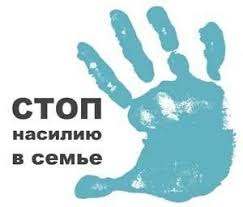 Куда Вы можете обратиться, еслистрадаете от домашнего насилия?План безопасности в ситуации домашнего насилия:Подумайте обо всех возможных способах, при которых можно быстро и безопасно покинуть дом в ситуации домашнего насилия.Заранее соберите все необходимые вещи: одежду, документы, лекарства, ключи. Спрячьте их в месте, о котором не знает обидчик.Позаботьтесь о наличии карманных денег для покупки всего необходимого на время Вашего отсутствия дома.Договоритесь с соседями, чтобы они вызвали милицию в случае необходимости или предоставили Вам доступ к телефону.Договоритесь с родственниками, друзьями о возможности предоставления временного убежища.Убедитесь в том, что Вам не угрожает опасность. При необходимости покинуть квартиру/дом воспользуйтесь мерами подготовительного этапа.Находясь в безопасности, вызовите сотрудников милиции.Дождитесь приезда сотрудников милиции. Совместно с участковым милиционером составьте заявление о факте бытового насилия.ГУ «Несвижский районный территориальный центр социального обслуживания населения»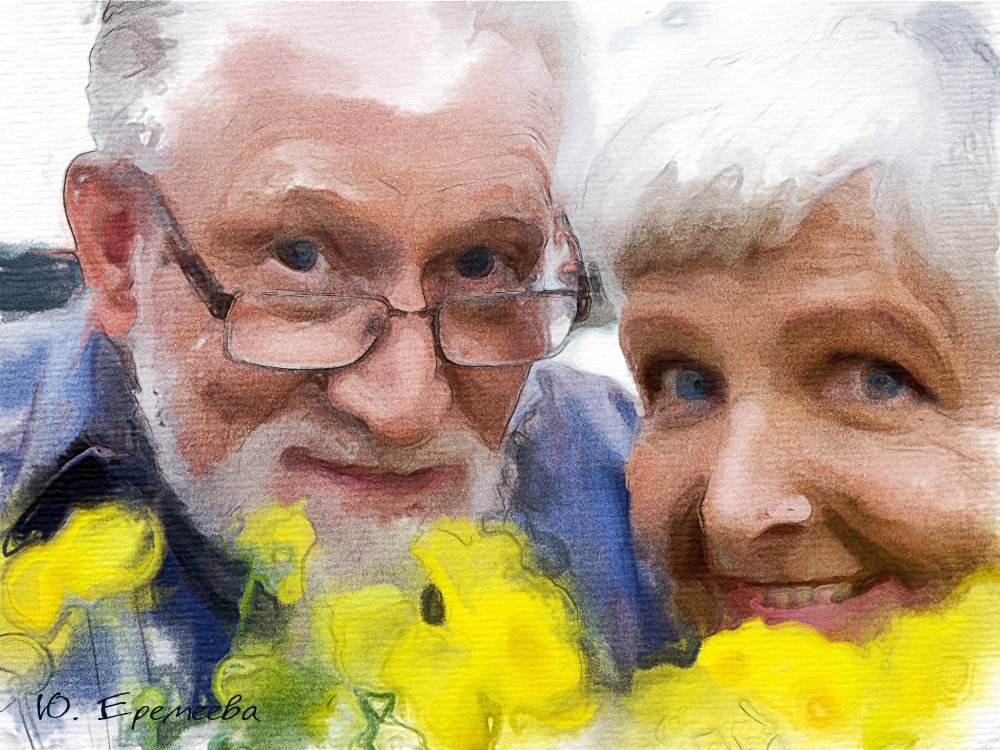 г. НесвижГУ «Несвижский районный территориальный центр социального обслуживания населения»:-предоставление услуги временного приюта;- оказание психологической помощи5-16-24 (пн.- пт.: 8.30 – 17.30;перерыв 13.00 -14.00)8 029 7934529 (круглосуточный телефон для обращений по вопросу предоставления услуги временного приюта)Несвижский РОВД- содействие в предоставлении  услуги временного приюта в нерабочее время;- проведение профилактической работы с агрессором102;
5-97-09 (дежурная часть)(круглосуточно)УЗ «Несвижская центральная районная больница»- медицинская помощь («снятие побоев»): в дальнейшем заключение врача поможет Вам, если Вы решите привлечь агрессора к ответственности1032-51-41 (приемное отделение)(круглосуточно)Несвижская районная организация Белорусского Общества Красного Креста8 044 5444102(ежедневно: 13.00 – 14.00; 17.00 – 19.00;суббота: 8.00 – 12.00)